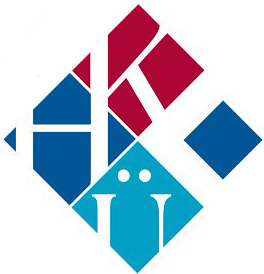 HASAN KALYONCU ÜNİVERSİTESİİKTİSADİ İDARİ VE SOSYAL BİLİMLER FAKÜLTESİSTAJ DEFTERİÖĞRENCİNİN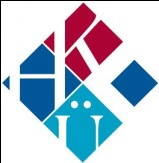 ÖĞRENCİNİNÖğrencimizden sorumlu kurum yetkilisinin staj süresince staj defterini haftalık olarak denetlemesinin yanı sıra öğrencinin sınıf ve dönemi de dikkate alınarak mesleki konularda yeterlilik, yetenek, çalışkanlık, davranış, disiplinler arası çalışma uyumu gibi konularda değerlendirme ve görüşleri çalışmanın amaç ve hedeflerine ulaşması bakımından son derece önemlidir.  DEĞERLENDİRMEYİ YAPAN FİRMA/KURUM YETKİLİSİNİNAdı ve Soyadı :Numarası:Bölümü:Staj Türü:Adı ve Soyadı :Numarası:Bölümü:Staj Yapılan Kuruluş:Staj Yapılan Bölüm/Şube :Staj Başlangıç Tarihi:Staj Bitiş Tarihi :Toplam Staj İş günü:Adı ve Soyadı :Unvanı :Tarih:İmza ve Kaşe /Mühür:1.  HAFTA….. / ….. / 20….. tarihinden ….. / ….. / 20….. tarihine kadar yapılan çalışmaÇalıştığı BirimYapılan İşlerYapılan İşlerKontrol Edeninİsim ve Unvanı                                                                                                  İmzaKontrol Edeninİsim ve Unvanı                                                                                                  İmza2.  HAFTA….. / ….. / 20….. tarihinden ….. / ….. / 20….. tarihine kadar yapılan çalışmaÇalıştığı BirimYapılan İşlerYapılan İşlerKontrol Edeninİsim ve Unvanı                                                                                                  İmzaKontrol Edeninİsim ve Unvanı                                                                                                  İmza3.  HAFTA….. / ….. / 20….. tarihinden ….. / ….. / 20….. tarihine kadar yapılan çalışma….. / ….. / 20….. tarihinden ….. / ….. / 20….. tarihine kadar yapılan çalışmaÇalıştığı BirimYapılan İşlerYapılan İşlerYapılan İşlerKontrol Edeninİsim ve Unvanı                                                                                                  İmzaKontrol Edeninİsim ve Unvanı                                                                                                  İmzaKontrol Edeninİsim ve Unvanı                                                                                                  İmza4.  HAFTA4.  HAFTA….. / ….. / 20….. tarihinden ….. / ….. / 20….. tarihine kadar yapılan çalışma….. / ….. / 20….. tarihinden ….. / ….. / 20….. tarihine kadar yapılan çalışmaÇalıştığı BirimÇalıştığı BirimYapılan İşlerYapılan İşlerYapılan İşlerYapılan İşlerKontrol Edeninİsim ve Unvanı                                                                                                  İmzaKontrol Edeninİsim ve Unvanı                                                                                                  İmzaKontrol Edeninİsim ve Unvanı                                                                                                  İmzaKontrol Edeninİsim ve Unvanı                                                                                                  İmzaGENEL DEĞERLENDİRME RAPORUTarih: Kontrol Edeninİsim ve Unvanı                                                                                                  İmzaKontrol Edeninİsim ve Unvanı                                                                                                  İmza